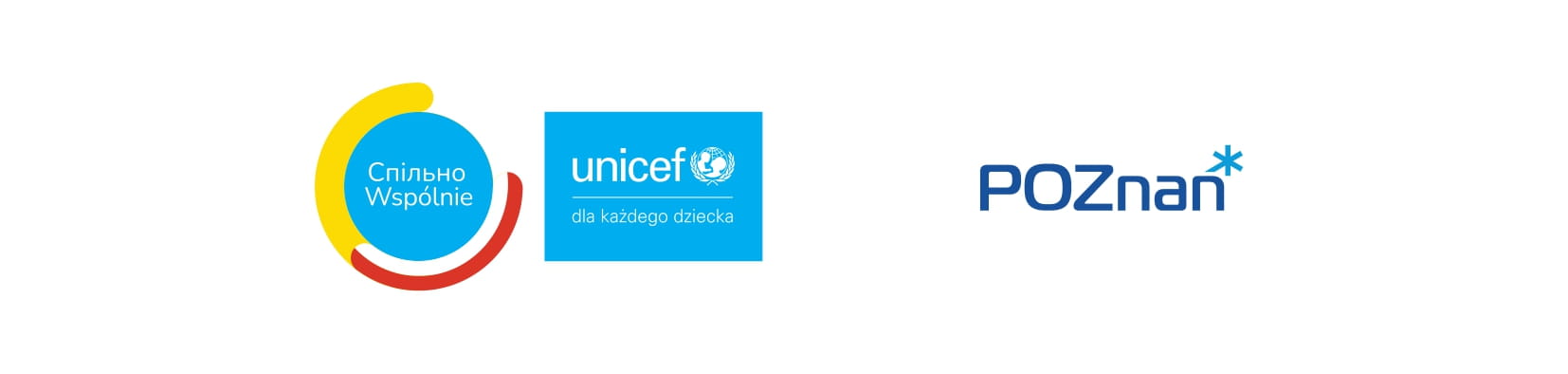 Шановні  батьки!З 14 листопада  поточного року під патронатом і при фінансовій підтримці UNICEF відкривається Центр підтримки для осіб , які приїхали до Польщі з України. Нашою метою є надання навчальної і виховної підтримки для дітей, молоді та їх батьків/опікунів з України. Допомога буде надаватися польською, українською або російською мовою (з можливістю вибору мови за бажанням).Ви можете розраховувати на нашу підтримку у розв’язанні навчальних або виховних проблем, а також психологічну допомогу.Ви можете зв’язатися з нами від понеділка до п’ятниці з 15.00 до 19.00 за номером:(+48) 882 – 367 – 030...................................Черговий спеціаліст  вислухає Ваші потреби і допоможе Вам знайти відповіді на питання, які Вас турбують, або запропонує індивідуальну консультацію (зустріч). Якщо телефон буде зайнятий або не відповідатиме, просимо вислати SMS з текстом: «Прошу зателефонувати». Ми зателефонуємо до Вас того ж або наступного дня. Для запису на індивідуальну консультацію ми попросимо надати Ваше ім’я і прізвище, а також контактні дані. Індивідуальні зустрічі будуть відбуватися по п’ятницях з 15.00 до 19.00 та по суботах з 9.00 до 15.00 у Психолого- педагогічній  порадні №2 в Познані  (Poradnia Psychologiczno – Pedagogiczna nr 2 w Poznaniu , ul. Chociszewskiego 56, будинок при школі №90).Уважаемые родители!      С 14 ноября  текущего года под патронатом и при финансовой поддержке UNICEF открывается Центр поддержки для лиц, которые приехали в Польшу из Украины. Нашей задачей является предоставление учебной и воспитательной поддержки для детей, молодежи и их родителей/опекунов из Украины. Помощь будет предоставляться на польськом, украинском или русском языке  (с возможностью  выбора  языка по желанию).Вы можете рассчитывать на нашу поддержку в решении учебных или воспитательных проблем, а также на психологическую помощь.Вы можете связаться с нами с понедельника по пятницу с 15.00 до 19.00 по номеру:(+48) 882 – 367 – 030...................................Дежурный специалист  выслушает Ваши потребности и поможет Вам найти ответы на вопросы, которые Вас беспокоят, или предложит индивидуальную консультацию (встречу). Если телефон будет занят или не будет отвечать, просим выслать SMS с текстом: «Прошу позвонить». Мы перезвоним Вам в этот же или следующий день. Для записи на индивидуальную консультацию мы попросим предоставить информацию: Ваше имя и фамилию, а также контактные данные. Индивидуальные встречи будут проходить по п’ятницам с 15.00 до 19.00 и по субботам с 9.00 до 15.00 в Психолого- педагогической консультации №2 в Познани  (Poradnia Psychologiczno – Pedagogiczna nr 2 w Poznaniu , ul. Chociszewskiego 56, здание при школе №90).